Eastwood Park Academy Trust 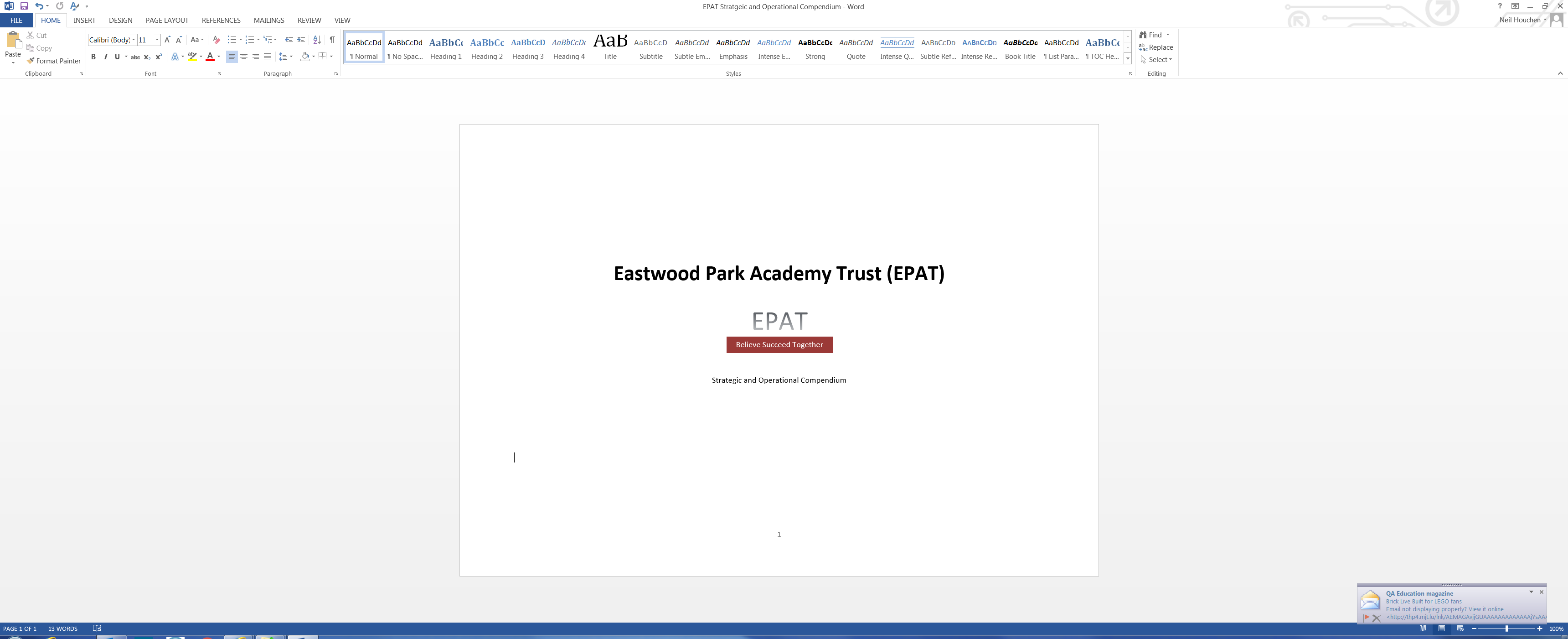 Employee Code of Conduct Policy1.0 Policy StatementThe Trust believes that a Code of Conduct is an essential document to assist in the procedures associated with safeguarding children, maintaining high standards of professionalism, and protecting the welfare and wellbeing of all employees. Broadly, the purpose of this policy is to establish, and encourage all employees to achieve, high standards of conduct at work, and to help provide a fair and consistent way of dealing with alleged failures to observe them. All employees in the Trust are expected to give the highest possible standard of service. Employees should conduct themselves with integrity, impartiality and honesty. Breaches of conduct and personal behaviour will be dealt with under the Disciplinary Misconduct Policy. All employees in the Trust have an absolute duty to promote and safeguard the welfare of children and to take appropriate action where they consider that a child may be at risk of suffering harm – refer to Safeguarding Policy. 2.0 Employment2.1 RecruitmentRefer to Recruitment Policy.  2.2 Disclosure during Employment2.21 WrongdoingIt is an express term of each employee’s employment with the Trust that any wrongdoing or alleged wrongdoing by the employee (regardless of whether the employee denies the wrongdoing/alleged wrongdoing), including any incidents arising from alternative employment or outside of work which may have a bearing on the employee’s employment with the Trust, must be disclosed to the Trust immediately. Any such disclosure should be to the Principal, or in the case of the Principal, the CEO, or in the case of the CEO, the Chair of the Trust. Failure to disclose any wrongdoing or alleged wrongdoing, will be considered a serious matter, which could result in disciplinary action, and in certain circumstances could potentially lead to dismissal. Any such disclosure (and any action arising from it (if any)) will be considered in the context of the individual circumstances and taking into account all the relevant factors including (but not limited to) the seriousness/level of the disclosed information and the individual’s role within the Trust. 2.22 Childcare DisqualificationAny individual employed in a post covered by the Childcare (Disqualification) Regulations 2009 must immediately inform the school of any events or circumstances which may lead to their disqualification from working in the post by virtue of the Regulations – refer to the statutory guidance - Disqualification under the Childcare Act 20062.23 Business and Pecuniary InterestsA business interest is the involvement of an individual or their family members in any trade or profession, along with any direct interest they may have in any company providing goods or services to the Trust. Staff influencing financial decisions, must complete a Business, Pecuniary and Personal Interests Form. Pecuniary interests include personal financial interests, such as involvement in a trust fund or investment, as well as potential interests, for example, where a member of staff’s husband is applying for a vacancy in a constituent academy or where a staff Local Governor is involved in the decision over the promotion of a colleague, and where they may be a potential candidate for the post made available. All staff should declare such interests, in writing to the Principal, or in the case of the Principal the CEO, or in the case of the CEO the Chair of the Trust, as they arise. 2.3 Close Personal Relationships at Work Situations arise where relations, or those in other close relationships, may be employed by the Trust and it is recognised that close personal relationships can be formed at work.Close personal relationships are defined as: Employees who are married, dating or in a partnership or co-habiting arrangement.Immediate family members e.g. parent, child, sibling, grandchild etc.Other relationships e.g. extended family (cousins, uncles, in-laws), close friendships, business associates (outside the Trust). Whilst not all such situations where those in close personal relationships work together raise issues of conflict of interest, implications can include:Effect on trust and confidence.Perception of service users, the public and other employees on professionalism and fairness.Operational issues e.g. working patterns, financial and procurement separation requirements.Conflicting loyalties and breaches of confidentiality and trust.Open, constructive and confidential discussion between employees and managers is essential to ensure these implications do not occur.It is inappropriate for an employee to line manage or sit on an appointment panel, for those with who they have a close personal relationship. Employees must not be involved in any decisions relating to discipline, promotion or pay adjustment for anyone where there is a close personal relationship. If this was the case, the Principal would need to identify another individual to undertake the particular responsibility, so that a ‘conflict of interest’ situation is avoided. It may be appropriate to employ someone to work in a team with someone with whom they have a close personal relationship. It may also be necessary in certain circumstances to consider transferring staff that form close personal relationships at work. Any such action will be taken wherever possible by agreement with both parties and without discrimination.3.0 Health and Safety All employees are protected under the Health and Safety at Work Act 1974, however, employees have a duty to familiarise themselves with all the safety regulations that apply to their job and the area in which they work. Discrimination and Equal OpportunitiesAll current and prospective employees will have equal opportunity for employment, promotion and training on the basis of relevant ability, qualifications and merit. The Trust endeavours to work within the current legislation and guidance to ensure that it does not unfairly discriminate on the grounds of gender, race, colour, marital status, national or ethnic origin, nationality, disability, sexuality, age or religion.  5.0 Harassment and BullyingThe Trust seeks to provide an environment for all employees, contractors and temporary workers free from harassment, bullying, intimidation and victimisation.Disciplinary action will be taken against any employee who is found to have committed a deliberate or unlawful act of discrimination, sexual or racial harassment or bullying – refer to Disciplinary Misconduct Policy.6.0 Safeguarding ChildrenRefer to Safeguarding Policy. 7.0 Professional Conduct7.1 AbsenceRefer to Sickness and Absence Policy and Leave of Absence Policy. 7.2 Dress CodeDress and appearance should project a formal and professional image to colleagues, pupils, parents and visitors.Employees should ensure they are dressed decently (i.e. not revealing or sexually provocative), safely (i.e. not compromise their health and safety or that of others) and appropriately (i.e. not discriminatory, culturally insensitive or politically contentious) for the tasks they undertake. Those who dress or appear in a manner which could be considered as inappropriate could render themselves vulnerable to criticism or allegation. On occasion, senior managers may advise staff of the unsuitability of their attire; this will be undertaken sensitively and in confidence.7.3 Personal PossessionsEmployees are responsible for the safety and security of their personal possessions while on Trust premises. The Trust will not accept responsibility for the loss or damage of personal possessions.7.4 Acceptable Use of ICT7.41 ICT ProtocolsThe following applies to Trust owned ICT equipment, services and connections, regardless of whether the employee uses these facilities in the workplace or off site. When using ICT equipment, employees should not:Bring their own computer or equipment onto the work premises, unless authorised by the Principal. Use their own equipment to connect to the Trust’s network, unless specifically permitted to do so by the Principal, and the equipment meets appropriate security and other standards.Use Trust equipment or property for personal gain or fraudulent, malicious, illegal, libellous, immoral, dangerous, offensive purposes. Employees should not undertake ICT-related activities that are contrary to the Trust’s policies or business interests including accessing, downloading, storing, creating, copying or distributing offensive material (this includes but is not limited to pornographic, sexual, violent or criminal content and racist, sexist, or otherwise discriminatory material).Store sensitive or confidential data on their own equipment – this extends to personal cameras, mobile phones and other similar devices.Use unsecured disks/memory sticks (all disks/memory sticks used must be encrypted and/or password protected).Use the internet/intranet facilities or equipment to deliberately propagate any virus, worm, Trojan horse or any such other programme that is harmful to normal computer operations.Copy, retrieve, modify or forward copyrighted materials, except as permitted by the copyright owner.Engage in any activity which might compromise the security of the Trust’s network.Use electronic media and services in a manner that is likely to cause network congestion or significantly hamper the ability of other people to access and use the system.Use, transfer or tamper with other people’s accounts and files.Release any personal details of any colleague or pupil. Give anyone access to their username/password.Leave their account open at the end of a session.7.42 Use of E-mail When using e-mail, employees should:Respond in a timely and appropriate fashion. Report any suspicions regarding viruses. Avoid global e-mails.Observe ‘netiquette’ on all occasions. E-mail should not be considered a private medium of communication and great care should always be taken over content, because of the possibility of public scrutiny. Not include offensive or abusive language in my messages or any language which could be considered defamatory, obscene, menacing or illegal.Not use language that could be calculated to incite hatred against any ethnic, religious or other minority.Ensure that messages do not contain potentially libellous content.  Not knowingly send any message which is likely to cause annoyance, inconvenience or needless anxiety.Not use anonymous mailing services to conceal identity when mailing through the internet, falsify e-mails to make them appear to originate from someone else, or provide false information to any Internet service which requests name, e-mail address or other details.The Trust respects users’ privacy and e-mail content will not be routinely inspected or monitored. However, under the following circumstances this may occur:When required by law.If there is a substantiated reason to believe that a breach of the law or Trust policies has taken place.When there are emergency or compelling circumstances.7.43 Data ProtectionThe Data Protection Act 1998 prohibits the disclosure of personal data except in accordance with the principles of the Act. This prohibition applies to e-mail in the same way as to other media.  Information gathered on the basis that it would be seen by specified employees must not be given to a wider audience.  In accordance with the provisions of Article 8 of the European Convention on Human Rights, the school respects the right to privacy for employees who use IT equipment but does not offer any guarantee of privacy to employees using IT equipment for private purposes. As data controller, the Trust has responsibility for any data processed or stored on any of its equipment. Any employee monitoring will be carried out in accordance with the principles contained in the Code of Practice issued by the Information Commissioner under the provisions of the Data Protection Act 1998.  In order to comply with its duties under the Human Rights Act 1998, the Trust is required to show that it has acted proportionately, i.e. are not going beyond what is necessary to deal with the abuse and that the need to investigate outweighs the individual’s rights to privacy, taking into account the school’s wider interests. In drawing up and operating this policy the Trust recognises that the need for any monitoring must be reasonable and proportionate.  Auditors (internal or external) are able to monitor the use of the Trust’s ICT equipment and the storage of data. They are nevertheless bound by the provisions of the Human Rights Act 1998, the Data Protection Act 1998, associated codes of practice and other statutory provisions and guidance, including the Regulation of Investigatory Powers Act 2000 in respect of any activity that could be classed as directed surveillance. 7.44 Social NetworkingIn respect to social networking, employees should not:Access, maintain and/or develop social networking sites during the working day, unless it is for an official Trust-related purpose. Include the Trust’s logo and/or other branding elements, unless it is for an official Trust-related purpose. Discuss pupils, parents, work colleagues or any other member of the Trust community.Post images of themselves (or other employees) which compromise their professional status and/or damage the reputation of the Trust. Engage in conversations with former pupils, particularly those under the age of 18 years.   Accept new people as ‘friends’ where they are not entirely sure who they are communicating with.7.45 Mobile PhonesIn respect to mobile phones, employees should:Ensure they are switched off and/or silent during working hours. Not contact pupils or divulge their number to pupils under any circumstances, unless given express permission by their line manager. 7.5 Use of Financial ResourcesEmployees must ensure that they use public and any other funds entrusted to them in a responsible and lawful manner. They must strive to ensure value for money and to avoid legal challenge. They must work within the Trust’s Financial Regulations and Academies’ Financial Handbook. 7.6 Trust Property Employees must ensure they take care of Trust property at all times. If employees are found to have caused damage to Trust property through misuse or carelessness this may result in disciplinary action.7.7 Private Use of Academy FacilitiesEmployees are not permitted to use official stationery for private purposes and must not carry out private correspondence during working time. Employees are allowed to make essential private telephone calls that cannot be made outside working hours, when they do not have a personal mobile phone with them, but this privilege may represent misconduct if abused. Employees are advised that the telephone calls they make from the Trust system are automatically monitored for duration and number dialled and that these records are subject to inspection. No telephone calls can be made for any private business purpose by staff. Staff wishing to make use of Trust equipment or facilities privately, must seek permission from the Principal. The Principal will not grant such permission where this interferes with Trust usage. Staff must take reasonable care to protect Trust equipment from loss or damage both inside and outside of the constituent academy premises. Staff are responsible for ensuring that any allowed private use does not cause any loss of amenity to the Trust, or risk of injury to themselves or others.7.8 Transport Employees using the Trust minibuses must be conversant with the conditions associated with their use. Employees using private vehicles for Trust business must ensure:The vehicle is road worthy and complies with road traffic/transport regulations.That the vehicle is insured for ‘business use’.They are licensed to drive the vehicle and abide by road traffic/transport regulations.They do not drive under the influence of alcohol or drugs or where there is ill health that may impair their ability to drive the vehicle safely. 7.9 Interaction with PupilsEmployees are required to operate within the confines of the Behaviour and Discipline Policy of their constituent academy. Under The Education and Inspections Act 2006 Academies have a statutory power to discipline pupils for breaches of rules, failure to follow instructions or other unacceptable conduct. All teachers and other staff in charge of pupils have the power to discipline. Corporal punishment, as defined in section 548 of the Education Act 1996, is unlawful. Although the Education Act 1996 forbids corporal punishment, it does allow all teachers to use reasonable force to prevent a pupil from:Committing a criminal offence. Injuring themselves or others. Damaging property.Acting in a way that is counter to maintaining good order and discipline. 7.10 Personal BehaviourThe Trust believes in treating all employees in a mature, respectful and considerate manner and expects this to be reciprocated.  On occasion, employees may encounter what they perceive to be disrespectful and/or unprofessional conduct in their interaction with other staff. Attempts should be made initially to resolve these issues through line management system; however, if this proves unsuccessful staff may consider initiating grievance procedures in accordance with the Grievance Policy. The Trust expects employees at all times to respect Trust property, other employees and their property, suppliers and the public. Negligence arises from failure by the employee to exercise reasonable care in his or her work. Employees must not cause loss or damage through carelessness, negligence, a reckless act or breach of instructions. Employees should not engage in any inappropriate conduct with pupils and/or staff. Failure to observe this is likely to result in disciplinary action under the Disciplinary Misconduct Policy. 7.11 Media EnquiriesEmployees should not respond to media queries on behalf of the Trust under any circumstances.  All media queries should be referred immediately to the Principal.7.12 Neutrality Employees must not allow their own personal, political, religious or other views and opinions to interfere with their work.7.13 Social BehaviourEmployees should be aware of the following expected standards of behaviour when attending work-related events, in and outside of work time, where attendance could be seen as representing the Trust:The Code of Conduct Policy will still apply e.g. regarding drug/ alcohol abuse, harassment and discrimination.Colleagues should remain professional and treat each other with mutual respect and consideration.Those in a position of management should not behave in any way that could undermine or compromise their position and/or the reputation of the Trust. Employees of the Trust should always maintain a positive public image. 7.14 Drugs During the normal working day, including during official breaks and at official work-based meetings or events, staff should not consume or be under the influence of alcohol or any drug, including prescribed medication, which may affect their ability to discharge their duties effectively. Staff convicted of offences related to drugs and alcohol, and, in doing so bring the Trust into disrepute, may be subject to disciplinary action under the Disciplinary Misconduct Policy.7.15 SmokingIn accordance with the Health Act 2006 each constituent academy is a non-smoking site. 8.0 Maintaining Professional BoundariesFailure to understand professional boundaries can lead almost any employee to make serious mistakes (career threatening ones) in the management of teacher-pupil relationships. Staff should be aware of the need for maintaining appropriate and professional boundaries in their relationships with pupils and parents.Any act of professional misconduct can lead to disciplinary measures being taken by the Trust. Even an unfounded allegation of professional misconduct could be permanently damaging to an employee, to their family, and to the teaching profession. Staff should be aware that breaches of the law and other professional guidelines could result in disciplinary action being taken against them, criminal action and/or other proceedings including barring by the Disclosure & Barring Service (DBS) from working in regulated activity, or for acts of serious misconduct, prohibition from teaching by the National College of Teaching and Leadership (NCTL). 8.1 Definition of Professional Boundaries Employees are required to conduct themselves in their relationships with pupils and parents in a way that reflects their position of trust as a representative of the Trust. Further, when they interact with pupils, parents, colleagues, other professionals or the general public, their conduct should be that which allows them to achieve their objectives as an employee of the Trust.Employees should avoid aggressive body postures, aggressive language or manifestations of anger, or physical contact which are intended to physically intimidate.Employees must avoid excessive familiarity, including the use of touching, familiar language or other expressions of affection that are inappropriate.Employees must avoid the use of inappropriate language which compromises their professional standing. Such inappropriate language includes the use of racist, homophobic, ageist, or sexist expressions. Comments by employees of a personal nature about physical characteristics of those they interact with, must be used with care and be within a professional context.Employees should not lie or purposely mislead colleagues or others they interact with. The Trust is committed to operating an active safeguarding culture for pupils. Paedophilic activity (and other abusive behaviours) involve offenders grooming pupils to accept behaviour which breaches professional boundaries. All employees are required to be looking at all times for individuals who are in breach of professional standards – refer to Safeguarding Policy. Employees are responsible for recognising in themselves whether they are ‘at risk’ of crossing boundaries, and, if they are, of addressing the issue, seeking professional advice and or reporting any breach to their line manager. Employees also have a responsibility to report this issue when they witness a colleague who may be crossing boundaries – refer to Whistleblowing Policy.  8.2 Unacceptable BehaviourIn general, activities, in this context, which take employees beyond the expectations of the employer, qualify as boundary violations. These include:Becoming too personally involved with pupils i.e. friend, confidant, surrogate parent.Seeing pupils in private or non-Trust settings.Writing or exchanging notes, letters; emails; correspondence on social networking sites (Facebook, Twitter, Bebo, MySpace, MSN, Snapchat, etc).Serving as a confidant with regard to a pupil's decision about his/her personal issues.Giving gifts or money to pupils.Inviting pupils to one's home.Having pupils stay overnight in one's home.Driving individual pupils to or from a constituent academy. Giving one pupil undue attention.Being alone with a pupil, with the exception of an emergency situation.Sharing personal problems with pupils.Sharing personal information about a pupil with a third party.Being suggestive or inappropriate.Initiating and/or engaging in inappropriate physical contact. 8.3 Protective StrategiesEmployees must be ever vigilant of situations that place them in vulnerable positions and take appropriate preventative measures e.g.  Teaching with the classroom door open.Speaking to a pupil with a physical barrier between them and the pupil.Having another adult present when speaking to a pupil.Avoiding physical contact that could be misconstrued or considered inappropriate e.g. hugging or touching.Informing staff through the line management system of behaviour that potentially falls outside professional boundaries. From time to time, staff may encounter young people who display attention-seeking behaviour, or profess to be attracted to them. Employees should aim to deal with those situations sensitively and appropriately, but ensure that their behaviour cannot be misinterpreted. In these circumstances, the member of staff should also ensure that a senior colleague is aware of the situation.The DfE Guidance - Safer Working Practice for Adults Working with Children and Young People includes information on dealing with:Infatuations.Social contact.Physical contact.Physical Education and other activities which require physical contact.Showers and changing.Pupils in distress.Behaviour management.Care, control and physical intervention.Sexual contact with young people.1:1 situations.Overnight supervision.Transporting children.Educational visits and clubs.First Aid and administration of medication.Intimate care.Sensitive areas of the curriculum.Photography, videos and other creative arts.Employees should be conversant with the content of this guidance. 8.4 Abuse of a Position of TrustAll employees should clearly understand the need to maintain appropriate boundaries in their dealings with young people. A relationship of trust exists where a member of staff or volunteer is in a position of power or influence over a pupil by virtue of the work or nature of the activity being undertaken. All employees should ensure that their relationships with pupils are appropriate to the age and gender of the pupils, and take care that their language or conduct does not give rise to comment or speculation. Attitudes, demeanour and language all require care and thought, particularly when members of staff are dealing with adolescent boys and girls.Intimate or sexual relationships between staff and pupils will be regarded as a grave breach of trust. It is a criminal offence for a person in a position of trust to engage in any sexual activity with a person aged under 18, with whom they have a relationship of trust, irrespective of the age of consent, even if the basis for their relationship is consensual. 9.0 WhistleblowingRefer to the Whistleblowing Policy. 10.0 Confidentiality10.1 Confidentiality when Dealing with Children Children are entitled to the same duty of confidence as adults, provided that, in the case of those under 16 years of age, they understand the choices and consequences relating to this. However, all employees must be aware that they have a professional responsibility to pass on information in order to safeguard children. Moreover, all staff must be aware that they cannot promise to keep secrets – particularly in regard to a disclosure – refer to Safeguarding Policy. It is important to note that if a child makes a disclosure, that is, telling the member of staff something of major significance to them, the following points must be observed.Listen to the child but do not ask leading questions.Re-assure the child.Never agree to confidentiality.As soon as possible discuss the matter with Designated Safeguarding Lead (DSL).Record details of information given – ensuring that the details are factual and do not contain any subjective comment.10.2 Confidentiality when Dealing with Staff All employees have a professional and moral duty to report any illegal, improper or abusive behaviour. The welfare and safety of children must take precedence over peer or professional loyalty. Anyone with such concerns should seek a private and confidential meeting with the Principal, or CEO if it concerns the Principal, or Chair of the Trust if it concerns the CEO, and consult the Whistleblowing Policy. 10.3. Disclosure of Personal Information relating to Employees/Pupils/PublicMany employees have access to personal information relating to other employees, pupils and other members of the public. All employees must treat this information in a discreet and confidential manner under the Data Protection Act 1998 and adhere to the following guidelines:Written records and correspondence should be kept secure at all times. Information relating to staff/pupils/public must not be disclosed either orally or in writing to unauthorised persons, agencies and/or other relevant parties. Information relating to pupils/public must not be given over the telephone unless the caller has given details of their right to ask for such information. Employees should check on the caller’s right to information by obtaining their telephone number and calling back to check their identity or by asking for a written request for information.Confidential matters relating to staff/pupils/public should not be discussed in areas where they may be heard by passers-by i.e. corridors, reception, staff development area s etc. 10.4 Confidentiality and Conflict of InterestEmployees must not use any information obtained during their employment for personal gain or benefit, nor should they pass it on to others who might use it for personal advantage. 11.0 Additional Activities and Conflict of Interest Employees must seek permission from the Principal, or CEO in the case of the Principal, or Chair of the Trust in the case of the CEO, in respect to additional employment outside of the Trust. Permission will not be unreasonably withheld but employees must not take outside employment that reduces their ability to discharge contractual obligations to the Trust, conflicts with the Trust’s interests or damages the Trust’s interests or reputation.  Where additional employment is not promptly declared as an interest, and/or there is a clear conflict of interest, this may be considered misconduct. Where there is a financial gain and or other benefits are derived, it may be considered gross misconduct.12.0 Gifts and HospitalityUnder the Prevention of Corruption Acts 1906 and 1916 it is an offence for an employee of a public body in his or her official capacity to accept any gift, inducement or reward, including hospitality, for showing favour or disfavour to any person or other organisation. It is the responsibility of the person receiving the favour to prove that it was not received dishonestly. The following must be considered:Employees acting in an official capacity must not give the impression that their conduct both inside and outside work with any person or organisation is influenced by the receipt of gifts, rewards and hospitality or any other such consideration.Employees must think about the circumstances in which they are made offers and be aware that they may be regarded as owing a favour in return. Employees must seek permission from their line managers before accepting such offers and be aware that the offers may have to be returned/refused.When gifts/hospitality have to be declined, those making the offer should be courteously but firmly informed of the procedures and standards operating within the Trust.How an employee should react to an offer depends on the type of offer, the relationship between the parties involved and the circumstances in which the gift or hospitality is offered:Employees must not be seen to be acting in their own personal interests and need to be careful that their behaviour cannot be misinterpreted.An offer of a bribe or commission made by contractors, their agents or by a member of the public must be reported to the line manager. Hospitality from contractors should also be avoided for where employees are singled out for example Christmas lunch etc, this may be perceived as preferential treatment. Employees must not accept significant personal gifts; however, there are occasions when children or parents wish to pass small tokens of appreciation to staff, e.g. at Christmas or as a thank-you and this is acceptable – refer to Hospitality Policy.Employees must be particularly wary from accepting gifts from a pupil and should be aware that such gifts may be professionally compromising e.g. where it is suspected that a pupil has a ‘crush’ on the employee.No one working for, employed by, or providing services on behalf of the Trust is to make, or encourage another to make, any personal gain out of its activities in any way. Any person becoming aware of a personal gain being made at the expense of the Trust, contractors or the public, should consult the Whistleblowing Policy. Author’s Name: Mr. N. HouchenDate ReviewedJune 2017Date Ratified by TrustSignature of CEOSignature of Chair of Trust